Síndrome de Hipertensión Arterial SistémicoMSc. Dr. Roberto Rafael Pérez MorenoProfesor AuxiliarEspecialista de II grado en Med.IntTema IVFOE: ConferenciaDuración: 50 minutosViñetaHombre de 56 años con APP de Hipertensión Arterial Esencial desde hace 10 años, así como Cardiopatía Isquémica Hace 5 años. • Arriba al Cuerpo de Guardia en horas de la madrugada con intensa disnea paroxística, sudoroso, pálido Ex físico Cianosis: peribucal y en las uñasAparato Respiratorio: Estertores crepitantes de gran burbuja en ascenso en ambos campos pulmonares   Preguntas de Control¿Que  tipo de insuficiencia Respiratoria presenta el paciente?¿Mencione tres causas de Insuficiencia Ventilatoria Restrictiva?Objetivos1. Conceptualizar el Síndrome de Hipertensión Arterial Sistémico.2. Describir la Sindromogenesis de la HTA.3. Enunciar la Clasificación de HTA.4. Definir: Cuadro Clínico, Etiología y Complementarios en la HTASumarioCONCEPTOSINDROMOGÉNESIS O FISIOPATOLOGÍACLASIFICACIÓNCUADRO CLÍNICOETIOLOGíACOMPLEMENTARIOSGustavo Adolfo Bécquer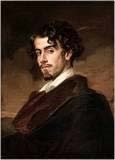 ConceptoUn Síndrome endocrino metabólico poligénico, predominantemente vascular,  dado no solo por las cifras de TA sino por la repercusión de la elevación de dichas cifras  en el organismo, aun antes de la aparición de manifestaciones clínicas.Se consideran por convención cifras mayores de 140 mm de Hg de sistólica y/o mayores de 90 de diastólica La presión conviene medirla por lo menos unas dos veces, separadas entre ellas por 30 o más segundos. La presión que se registra en posición sentado puede ser un poco más alta que en decúbito supino.SINDROMOGÉNESIS O FISIOPATOLOGÍAFactores circulatorios.– Retención de agua y sal.– Factores renales.– Respuesta disminuida de los      barorreceptores.– Sistema renina-angiotensina.SINDROMOGÉNESIS O FISIOPATOLOGÍAFactores CirculatoriosGasto cardiacoResistencia periférica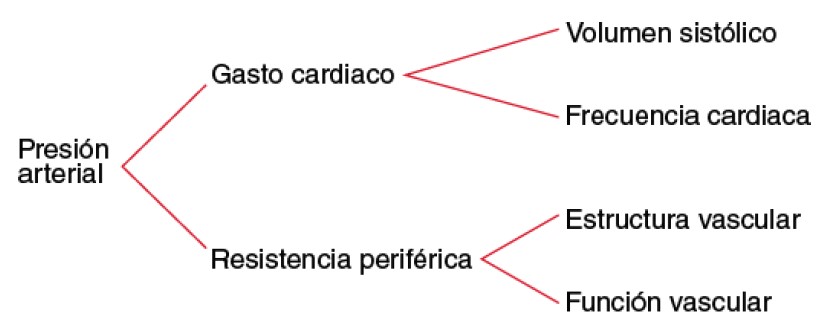 SINDROMOGÉNESIS O FISIOPATOLOGÍARetención de agua y salfactor genético en relación con esta sensibilidad a la sal.SINDROMOGÉNESIS O FISIOPATOLOGÍAFactores circulatorios Gasto cardiaco. Resistencia periférica total.Respuesta disminuida de los baroreceptoresSistema renina-angiotensinaReninaAngiotensina IAngiotensina IISINDROMOGÉNESIS O FISIOPATOLOGÍAClasificación. Guías cubanas 2008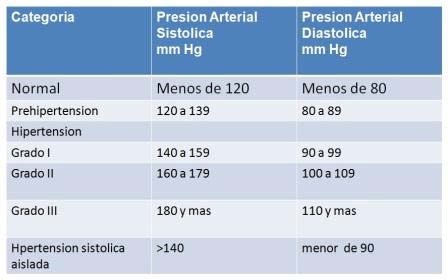 CUADRO CLÍNICOAsintomáticaSíntomas inespecíficos: Cefalea, Zumbido de oídos. Mareos, VisioN borrosa • Síntomas de la enfermedad vascular: Vértigo, Angina, Epistaxis, Hematuria Síntomas de las causas secundariasExamen físicoExamen del Fondo de ojoExamen del Aparato CardiovascularToma de TA en ambos Miembros Superiores.Sentado, Acostado y de PieExamen auscultatorio de región periumbilical y en Fosas lumbaresExamen de Pulsos periféricos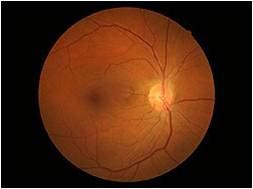 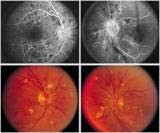 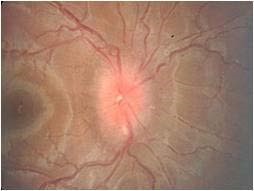 EtiologíaEsencial o Primaria           90%SecundariasRenal ParenquimatosaRenovascularEndocrinasCoartación de la aortaMedicamentosCOMPLEMENTARIOSParcial de OrinaTelecardiogramaECGEcocardiogramaGlicemiaCreatininaAcido Úrico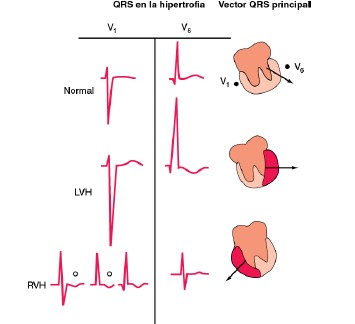 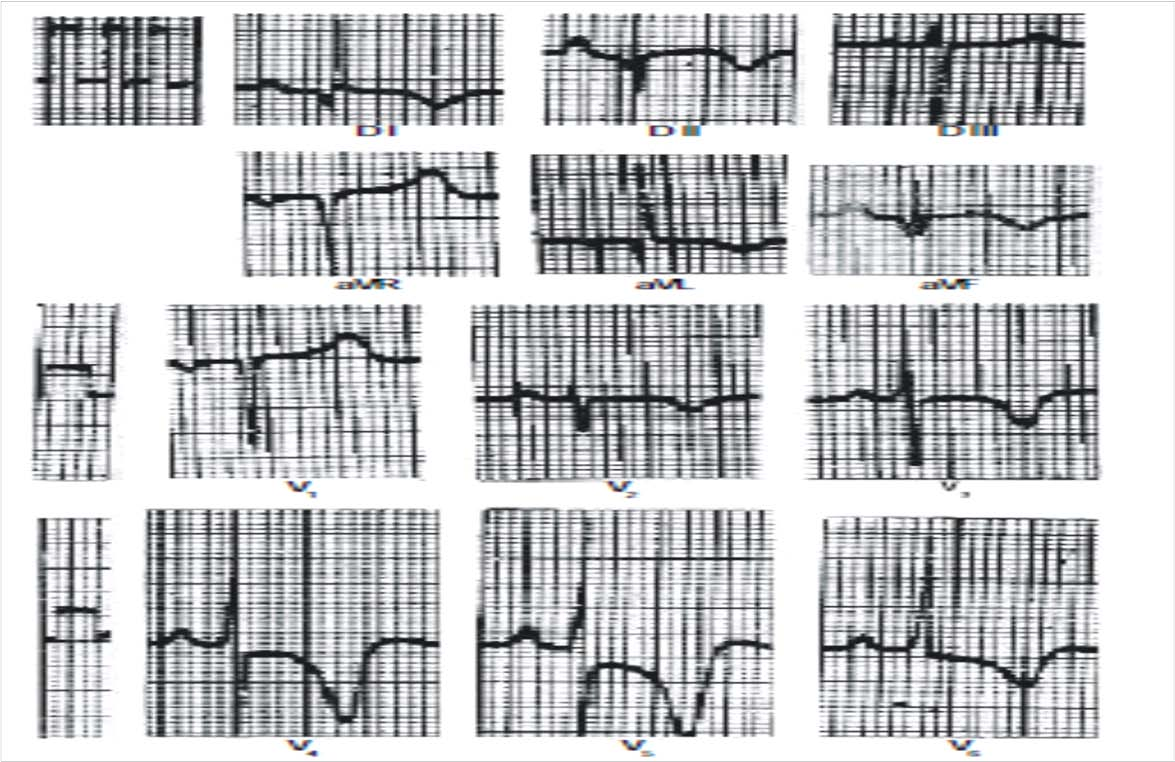 Índices de HVISokolow izquierdo. Se suma la S mayor de V1 o de V2 y la R mayor de V5 o de V6.≥ 35. V. HVI Índice de Cornell. Se suma la R en aVL y la S de V3.Normal hasta 20 mm en la mujer y 28 mm en el hombre  de mayor estos valores HVICausas Tratables de HTA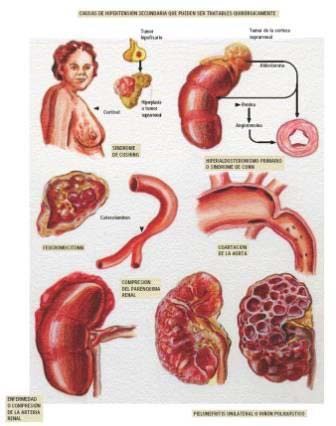 SÍNDROMES VALVULARESConceptoSon lo síndromes resultantes de la disfunción de las válvulas cardiacas siendo la insuficiencia(no cierre de las válvulas) o la estenosis ( estrechez del orificio) las formas de expresión y el SOPLO la manifestación clínica predominanteEstenosis mitral.Insuficiencia mitral. Prolapso de la válvula mitral. Estenosis aórtica. Insuficiencia aórtica. Estenosis tricuspídea. Insuficiencia tricuspídea. Estenosis pulmonar. Insuficiencia pulmonarEstenosis MitralCuadro clínico1. Disnea2. HemoptisisPalpitaciones 3. Facies y manos con cianosis.4. Soplo de tono grave y timbre rudo. El ritmo de Duroziez1. arrastre o retumbe (rru)2.  el soplo presistólico (fu)3.  la brillantez del primer ruido (tt) después  un pequeño silencio • 4. la duplicación del segundoruido (ta-ta): rrufutt-tata.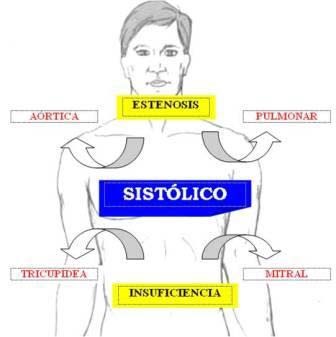 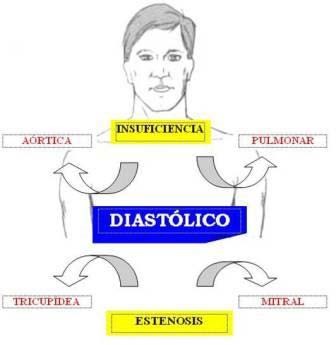 Insuficiencia AorticaDisnea: desde la disnea de esfuerzo a la disnea paroxística y la ortopnea.Facies pálida (“cardiacos blancos” de Lasègue)Pulso duro y saltón. Celer et alter.Doble soplo crural (Femoral)de Duroziez.Soplo diastólico suave, aspirativo y de tono alto que se oye como una R susurrada, Se escucha mejor a lo largo del borde izquierdo del esternónEstudio Individual• Síndromes Valvulares de Estenosis Aortica. Insuficiencia Mitral y Estenosis e Insuficiencias  Pulmonares y TricuspideasPreguntas de Comprobación• 1. ¿Mencione cinco causas de HTA tratables?¿Qué tipo de Soplo es el de la Insuficiencia Aortica?¿Cuáles son las cifras del estadio II de la Clasificación de la Guía Cubana de HTA.?BIBLIOGRAFÍABÁSICA: Propedéutica Clínica y Semiología Médica. Raymundo Llanio y col Tomo I Sección 2 Cap. 45 pág. 627.Guía para la prevención, diagnóstico y tratamiento / Comisión Nacional Técnica Asesora del Programa de • Hipertensión arterial. –La Habana: Editorial Ciencias Médicas, 2008. • COMPLEMENTARIA: Principios de Medicina Interna. Harrison Edición 18 español. Capítulo 247. Vasculopatía hipertensiva Próxima ConferenciaSíndrome de Insuficiencia Cardiaca y de ShockProfesor. Dr. Omar Singh LinaresProfesor. Dr. Reynaldo Goyri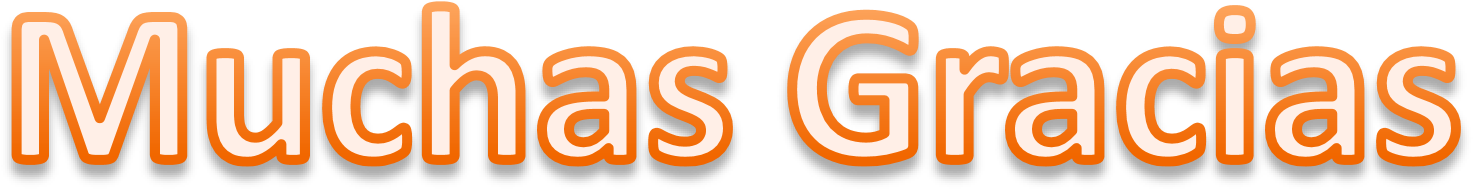 